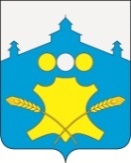 АдминистрацияБольшемурашкинского муниципального районаНижегородской областиПОСТАНОВЛЕНИЕ08.11.2018г.                                                                                                 №   438О внесении изменений в постановление администрацииБольшемурашкинского муниципального района от 29.04.2013 № 312«Об определении границ прилегающих к некоторым организациями объектам территорий, на которых не допускаетсярозничная продажа алкогольной продукции»         В соответствии с Федеральным законом от 22.11.1995 N 171-ФЗ "О государственном регулировании производства и оборота этилового спирта, алкогольной и спиртосодержащей продукции и об ограничении потребления (распития) алкогольной продукции" (ст.16), Законом Нижегородской области от 29.06.2012 N 74-З "О регулировании отдельных правоотношений в области производства и оборота этилового спирта, алкогольной и спиртосодержащей продукции на территории Нижегородской области" (ст.5), постановлением Правительства Российской Федерации от 27.12.2012 N 1425 "Об определении органами государственной власти субъектов Российской Федерации мест массового скопления граждан и мест нахождения источников повышенной опасности, в которых не допускается розничная продажа алкогольной продукции, а также определении органами местного самоуправления границ прилегающих к некоторым организациям и объектам территорий, на которых не допускается розничная продажа алкогольной продукции", администрация Большемурашкинского муниципального района  п о с т а н о в л я е т: 	1.Внести в постановление администрации Большемурашкинского муниципального района от 29.04.2013 г. № 312 «Об определении границ прилегающих к некоторым организациям и объектам территорий, на которых не допускается розничная продажа алкогольной продукции» (с изменениями от 18.04.2016  № 208, от 24.03.2017 № 139),  следующие изменения:     1.1. Перечень организаций и объектов, на прилегающих территориях к которым не допускается розничная продажа алкогольной продукции, а также потребление (распитие) алкогольной продукции в Большемурашкинском муниципальном районе (далее – Перечень), утвердить в следующей редакции согласно Приложению 1.     1.2. Установить минимальные значения расстояния от организаций и объектов, указанных в Перечне,  до границ прилегающих территорий, на которых не допускается розничная продажа алкогольной продукции (объекты розничной торговли и объекты общественного питания), в следующей редакции:а) от зданий, строений, сооружений, помещений, находящихся во владении, распоряжении и (или) пользовании образовательных организаций (за исключением организаций дополнительного образования)   -     в  р.п. Большое  Мурашкино -  45  метров,    в сельских населенных пунктах – 35 метров;б) от зданий, строений, сооружений, помещений, находящихся во владении, распоряжении и (или) пользовании организаций, осуществляющих медицинскую деятельность –    в  р.п. Большое  Мурашкино -  35  метров,    в сельских населенных пунктах – 25 метров;в) от спортивных сооружений, которые являются объектами недвижимости и права на которые зарегистрированы в установленном порядке – 45 метров;г) от вокзалов и иных мест массового скопления граждан и мест нахождения источников повышенной опасности, определенных органами государственной власти субъектов Российской Федерации – 45 метров.     1.3. Утвердить схемы границ прилегающих территорий к организациям и объектам, указанным в Перечне, на которых не допускается розничная продажа алкогольной продукции, а также потребление (распитие) алкогольной продукции в Большемурашкинском муниципальном районе в следующей редакции  согласно Приложению 2.     2. Управлению делами опубликовать настоящее постановление в районной газете «Знамя» и разместить его на официальном сайте администрации Большемурашкинского  муниципального района в информационно-телекоммуникационной сети Интернет.          3. Контроль за исполнением настоящего постановления возложить на заместителя главы администрации  Р.Е. Даранова.Глава администрации  района	                                                            Н.А. БеляковСОГЛАСОВАНО:Председатель комитета поуправлению экономикой                                                                           Р.Е.ДарановУправляющий делами                                                                                И.Д.СадковаНачальник сектора правовой,организационной, кадровой работыи информационного обеспечения                                                            Г.М.Лазарева	Приложение 1                                                             к постановлению администрации	  Большемурашкинского                                                                                  муниципального района	    от   08.11.2018 г. №  438Перечень организаций и объектов,  на прилегающих территориях к  которым  не допускается розничная продажа, а также потребление (распитие)  алкогольной продукции в Большемурашкинском муниципальном районе№№п/пНаименование организаций и объектовАдрес места нахождения                                             Образовательные организации                  (за исключением организаций дополнительного образования)                                                Образовательные организации                  (за исключением организаций дополнительного образования)   1МБОУ «Большемурашкинская средняя школа»Нижегородская область,                          р. п. Большое Мурашкино,                    ул. Школьная, д. 202Филиал МБОУ «Большемурашкинская средняя школа» «Рождественская начальная школа» Нижегородская область, Большемурашкинский район,                         с. Рождествено, ул. Заречная, д. 23а3Филиал МБОУ «Большемурашкинская средняя школа» детский сад «Родничок»Нижегородская область,Большемурашкинский район,                                 с. Рождествено,  ул. Заречная, д. 23а4МБОУ «Советская средняя школа»Нижегородская область, Большемурашкинский район,                 пос. Советский, д. 405Филиал МБОУ «Советская средняя школа» Карабатовская основная школаНижегородская область, Большемурашкинский район,                  с. Карабатово, ул. Новая. д.106Филиал МБОУ «Советская средняя школа» Григоровская начальная  школа Нижегородская область, Большемурашкинский район,                 с. Григорово, пер. Садовый, д. 67Структурное подразделение МБОУ «Советская средняя школа» дошкольная группа «Сказка»Нижегородская область, Большемурашкинский район,                           с. Григорово, пер. Садовый, д.68Филиал  МБОУ «Советская средняя школа» детский сад «Березка»Нижегородская область, Большемурашкинский район,                     пос. Советский, д.439Филиал МБОУ  «Советская средняя школа» детский сад «Полянка»Нижегородская область, Большемурашкинский район,                   с. Карабатово, ул.Молодежная, д.1510МБОУ «Кишкинская средняя школа»Нижегородская область, Большемурашкинский район,                          с. Кишкино, ул. Пришкольная, д.1311 Филиал МБОУ «Кишкинская средняя школа» Холязинская основная школаНижегородская область,Большемурашкинский район,                      с. Холязино, ул. Пакина, д.8512Филиал  МБОУ «Кишкинская средняя школа» Ивановская начальная школаНижегородская область, Большемурашкинский район,                 с. Ивановское, ул. Молодежная, д.2613Филиал МБОУ «Кишкинская средняя школа» детский сад «Рябинка» Нижегородская область, Большемурашкинский район, с. Ивановское, ул. Молодежная, д.2614Филиал МБОУ «Кишкинская средняя школа» детский сад «Теремок»Нижегородская область, Большемурашкинский район,                         с. Кишкино, ул. Кечасова, д.1115Филиал МБОУ «Кишкинская средняя  школа»  детский сад «Светлячок»Нижегородская область,Большемурашкинский район,                           с. Холязино, ул. Пакина, д.7716МКОУ «Большемурашкинская коррекционная школа-интернат» Нижегородская область, р.п. Большое Мурашкино, ул. Старо-Луговая, д.2017ГКОУ «Большемурашкинская областная специальная (коррекционная) общеобразовательная школа-интернат для слабослышащих и позднооглохших  детей»      (учебный корпус) Нижегородская область, р. п. Большое Мурашкино, ул. Новая, д.17                                  18ГКОУ «Большемурашкинская областная специальная (коррекционная) общеобразовательная школа-интернат для слабослышащих детей»    (интернат)                                   Нижегородская область,                            р. п. Большое Мурашкино,                         ул. Свободы, д.74а, ул. Свободы, д. 74 б   19ГКОУ «Большемурашкинская областная специальная (коррекционная) общеобразовательная школа-интернат для слабослышащих детей» (интернат)                                    Нижегородская область, р. п. Большое Мурашкино, ул. 1 Мая, д. 2                             20МБДОУ «Детский сад «Росинка»Нижегородская область,  р. п. Большое Мурашкино, пос. Меховщиков, д.1821МБДОУ «Детский сад им.Н.К. Крупской»     (1 корпус)Нижегородская область, р. п. Большое Мурашкино,  ул. Советская, д.80        22МБДОУ «Детский сад им.Н.К. Крупской»          (2 корпус)Нижегородская область, р. п. Большое Мурашкино,  ул. Советская, д.86        23МБДОУ «Детский сад  «Солнышко»Нижегородская область, р. п. Большое Мурашкино, ул. Спортивная, д. 2 «а»24 МБДОУ «Детский сад  «Ягодка» Нижегородская область, р.п. Большое Мурашкино, ул. Спортивная, д. 6Организации, осуществляющие медицинскую деятельностьОрганизации, осуществляющие медицинскую деятельностьОрганизации, осуществляющие медицинскую деятельность25ГБУЗ НО «Большемурашкинская центральная районная больница»Нижегородская область, р. п. Большое Мурашкино, 5-й микрорайон26Холязинский  фельдшерско-акушерский пунктНижегородская область, Большемурашкинский район, с. Холязино, ул. Клокова, д.78 27Григоровский  фельдшерско-акушерский пункт Нижегородская область, Большемурашкинский район,                 с. Григорово, ул. Школьная, д.1828Гужовский  фельдшерско-акушерский пункт Нижегородская область, Большемурашкинский район, с. Гужово, д.47 А29Курлаковский  фельдшерско-акушерский пункт Нижегородская область,Большемурашкинский район, с. Курлаково, ул. Околица, д.930Карабатовский  фельдшерско-акушерский пункт Нижегородская область, Большемурашкинский район, с. Карабатово, ул. Молодежная, д.1531Кишкинский фельдшерско-акушерский пункт Нижегородская область,Большемурашкинский район,                       с. Кишкино, ул. Центральная, д.11 32Ивановский фельдшерско-акушерский пункт Нижегородская область,Большемурашкинский район, с. Ивановское, ул. Молодежная, 19-233Шахмановский  фельдшерско-акушерский пункт Нижегородская область,Большемурашкинский район,                 с. Шахманово, д.4634Рождественский  фельдшерско-акушерский пункт Нижегородская область,Большемурашкинский район, с. Рождествено, ул. Рождественская,             д. 44 А35Советский  фельдшерско-акушерский пункт Нижегородская область,Большемурашкинский район, п. Советский, д.3736Вершининский   фельдшерско-акушерский пункт Нижегородская область,Большемурашкинский район, с. Вершинино, ул. Баженова, д.137Маломурашкинский  фельдшерско-акушерский пункт Нижегородская область,Большемурашкинский район, с. Малое Мурашкино, ул. Центральная, д.2Спортивные сооруженияСпортивные сооружения38 Стадион                                                              МБУ «Центр развития физической культуры и спорта» Нижегородская область, р.п. Большое Мурашкино, ул. Спортивная, 33Места массового скопления гражданМеста массового скопления граждан39Площадь перед Большемурашкинским районным Домом культурыНижегородская область, р. п.  Большое Мурашкино, ул. Свободы, д.7840Большемурашкинская  автостанцияНижегородская область, р. п. Большое Мурашкино, ул. Советская, д.24а